การตั้งค่า ส่วนสำคัญใน Share Xเมื่อทำการติดตั้งแล้ว จะปรากฎไอคอนบน Desktop    และ บน Task bar (เพื่อพร้อมในการใช้งานได้ทันที) 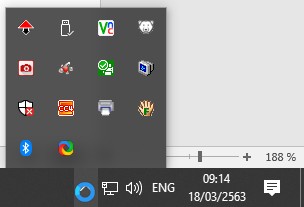 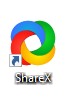 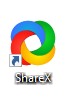 เมื่อจะทำการตั้งค่า ใน Share X ให้ ดับเบิ้ลคลิก ที่ ไอคอน การตั้งค่า คีย์ลัด Hotkey settingจะปรากฏ หน้าต่าง 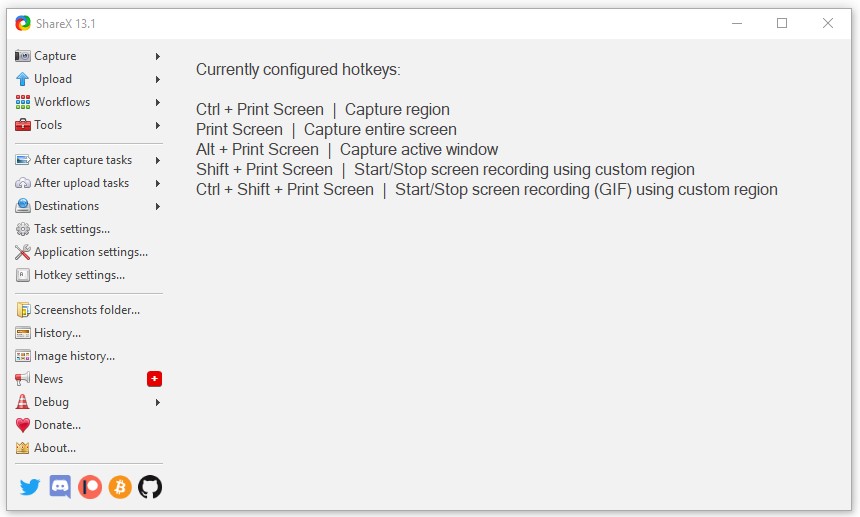 การตั้งค่า คีย์ลัด ในการทำ (Capture Video) คลิก Hotkey Setting จะมี คำสั่งต่างๆที่ โปรแกรมตั้งไว้ให้ แล้ว แต่ว่า บางครั้ง Shotkey อาจจะไม่สะดวก กับ Computer และ Notebook บางรุ่น การตั้งต่า คีย์ลัด จะต้องไม่กระทบ กับค่าเดิมที่มีในระบบ Windows ด้วย  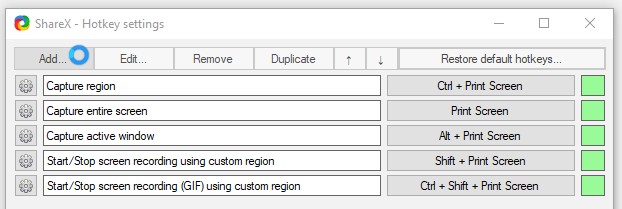 คลิก ADD  คลิก Task : None  เลือก Screen Record  เลือก Start/Stop Screen Recording using Custom Region 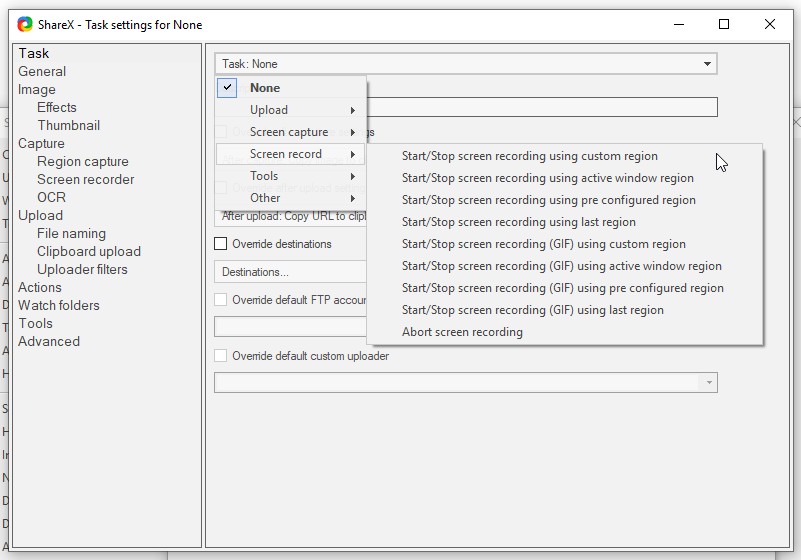 จะปรากฏ หน้าต่าง ที่เลือกไว้ อยู่ล่างสุด คลิกปุ่ม None จะโชว์ Select a hotkey… 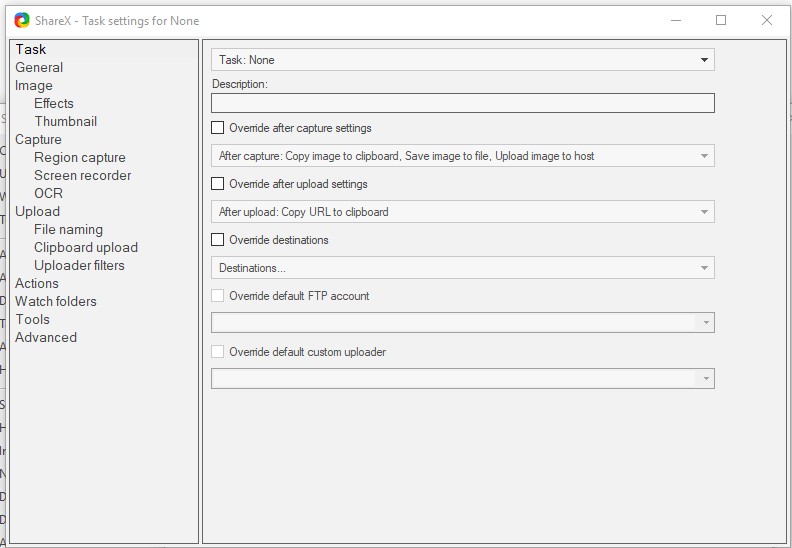 การวางตำแหน่ง ไฟล์ ที่ Capture ไว้ในส่วนที่เรา สามารถเข้าถึง ได้ง่ายขึ้น คลิก Application Settingsคลิกที่ ช่อง  Use custom screenshots Folder:  คลิกปุ่ม Browse เพื่อเลือก Drive และ Folder ที่กำหนดไว้ ณ ตอนนี้ ไว้ที่ Drive D  ชื่อ โฟล์เดอร์ Share X  คลิกปุ่ม Select Folder ด้านล่าง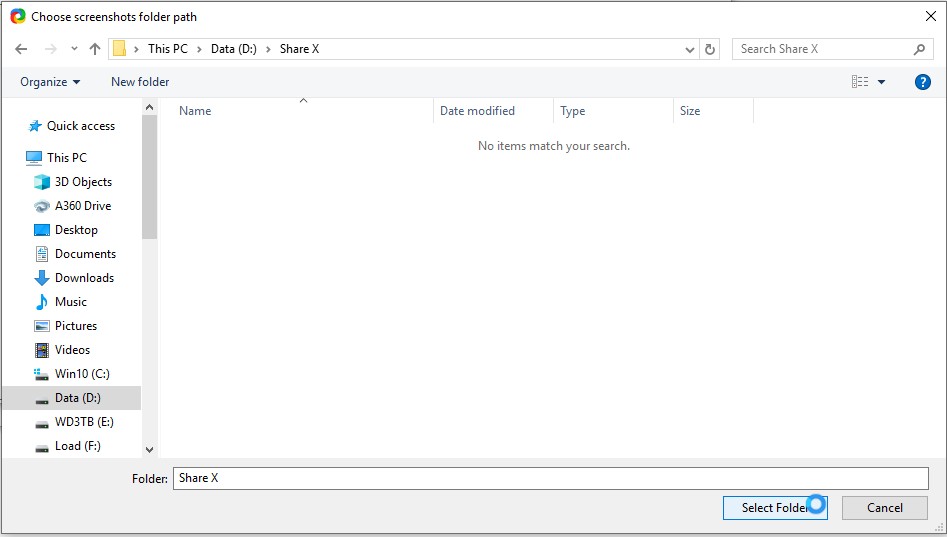 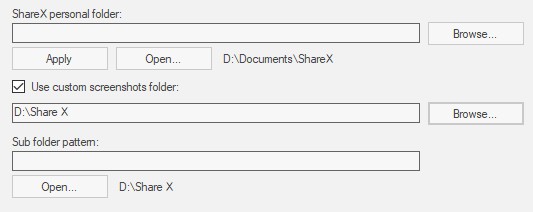 การตั้งค่า Vdo และ เสียงจากการบันทึก  เลือก Task Setting  เลือก Screen recorder  คลิกปุ่ม Screen recording option…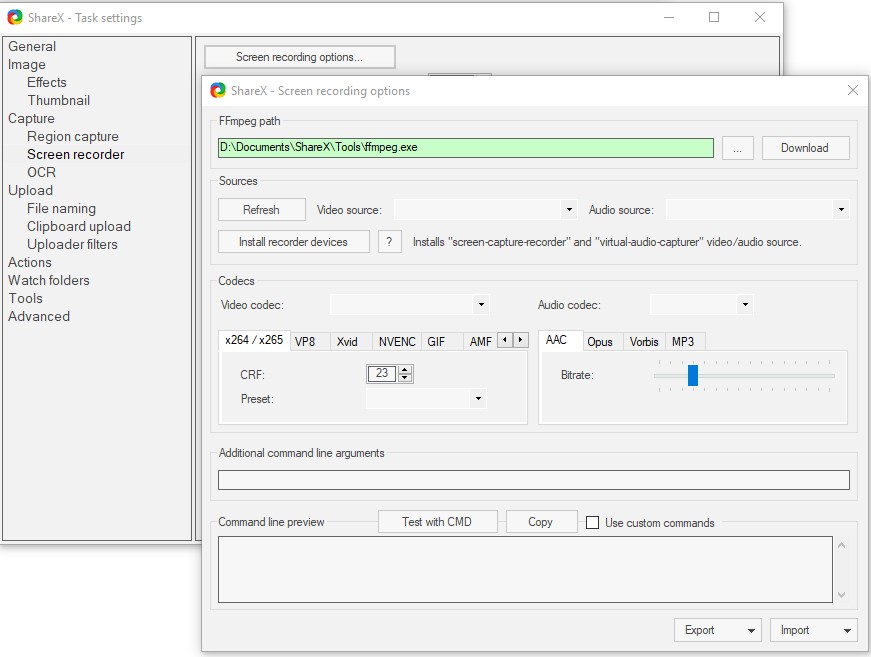 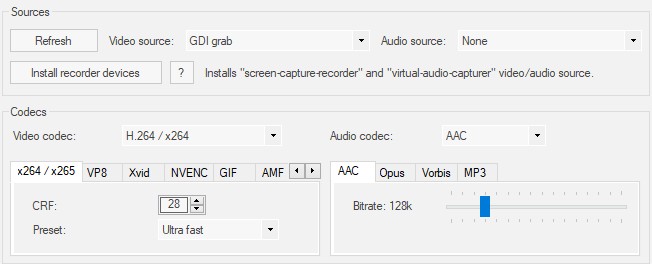 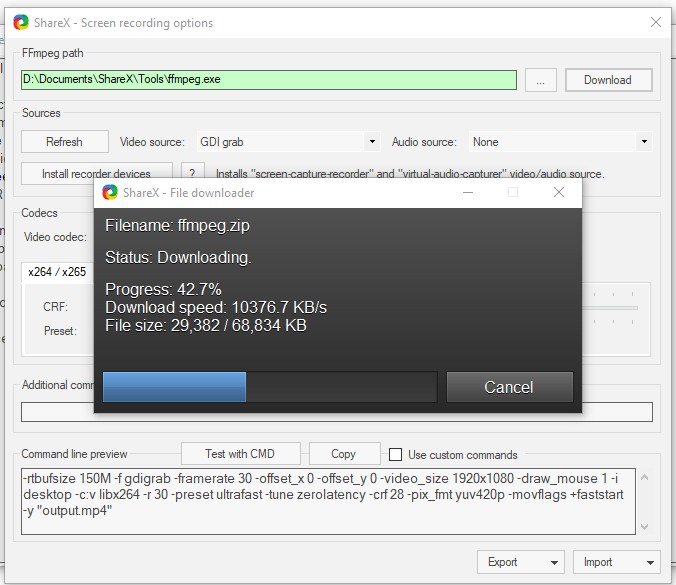 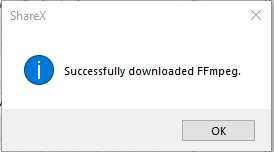 คลิกที่ Audio sourse: อีกรอบจะปรากฏ Microphone ขึ้นมา เลือก Microphone ส่วน (USB PnP Sound Device) แต่ล่ะเครื่องคอม จะไม่เหมือนกัน สนใจแค่ Microhpne ก็พอ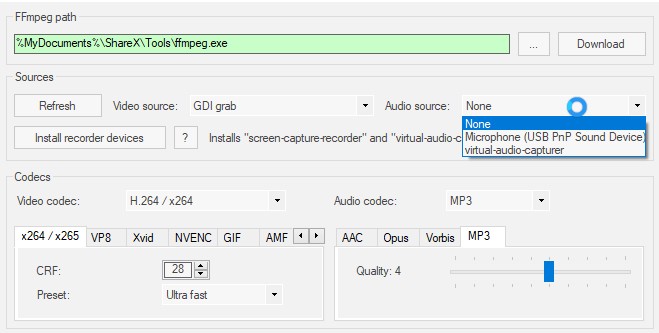 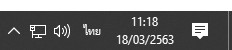 เช็คว่า ไมค์ พร้อมใช้งานได้หรือไหม่ คลิกขวาที่มุมขวาล่าง รูป ลำโพงจะปรากฏ เมนู ให้เลือก Open Sound settings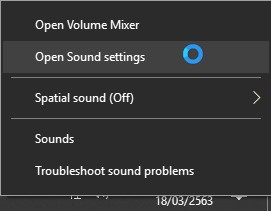 จะเข้าสู่ หน้าต่างการตั้ง Sound Windows ให้สังเกต ด้านขวา หัวข้อ Test your microphone เวลาพูด จะปรากฏแถบสีน้ำเงิน ขึ้นมา 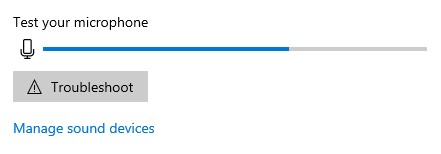 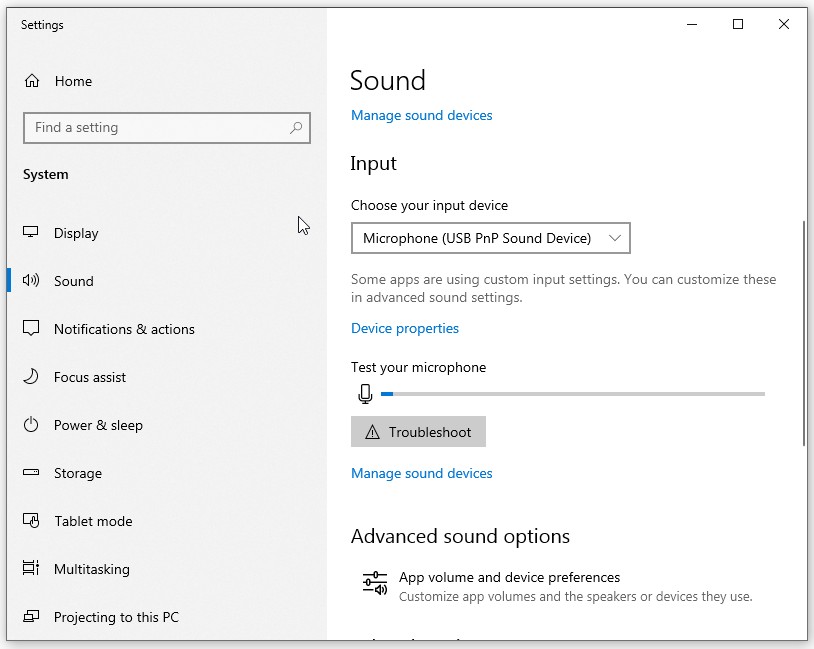 เมื่อเริ่มส่งเสียงเข้าไมค์ ที่เตรียมไว้ จะปรากฎ แถบน้ำเงินขี้นมา ยิ่งส่งเสียงดังขึ้น น้ำเงินก็จะมากขึ้น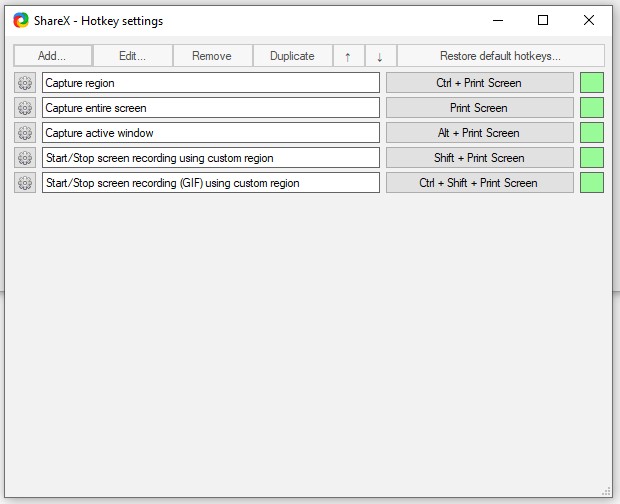 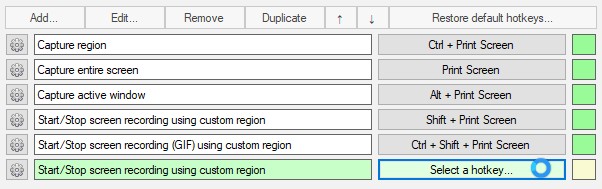 การตั้งค่า key เลือกความสะดวกของตัวท่านเอง แต่อย่าให้ ตรงกับ คีย์ลัดของโปรแกรมต่างๆ บนวินโดว์ เช่นถ้าบน Word   Ctrl+R  คือตัวอักษรไว้ ขวาสุด  Ctrl+อักษร จะเป็นคำสั่งใน Office ค่อนข้างหลายตัว ฉนั้น ควรมี Key เพิ่มเพื่อเลี่ยง คำสั่งบน Office ตั้งเสร็จ กด X ที่มุมขวาบน ได้เลย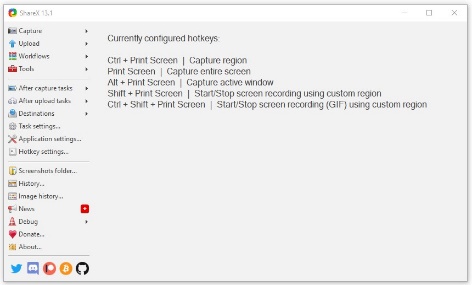 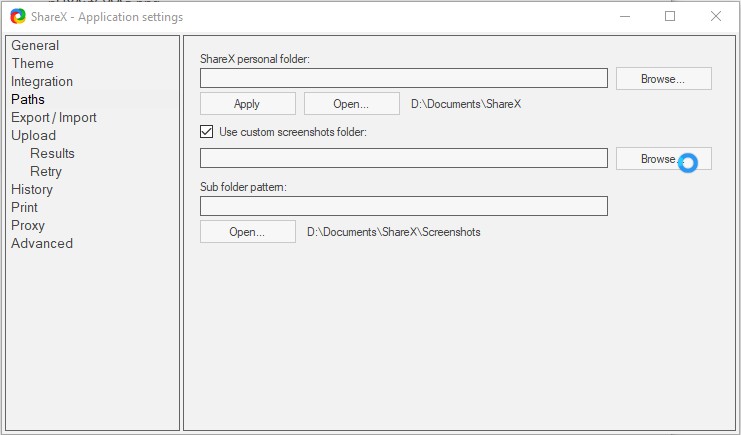 